Begrijpend lezen blok 1 les 2De knaagdieren: dieren met scherpe tanden zoals muizen en ratten.De vacht: de haren van een dier die zijn huis bedekken.De voorpoten: de poten die aan de voorkant zitten. (vooral labelen)De achterpoten: de poten die aan de achterkant zitten (vooral labelen)Knabbelen: kleine hapjes nemen.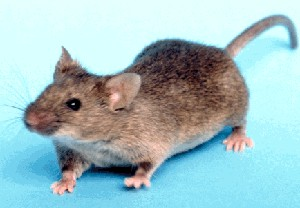 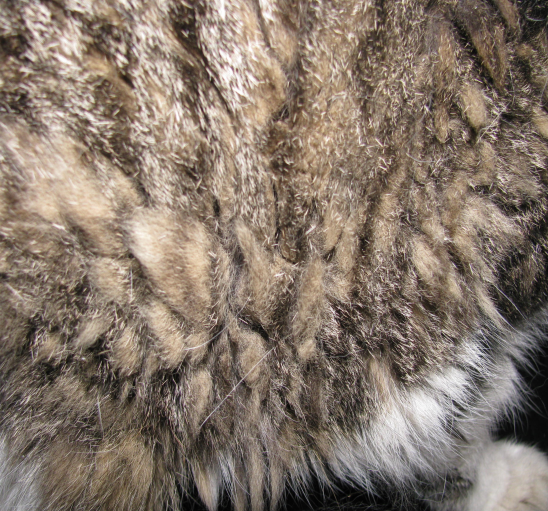 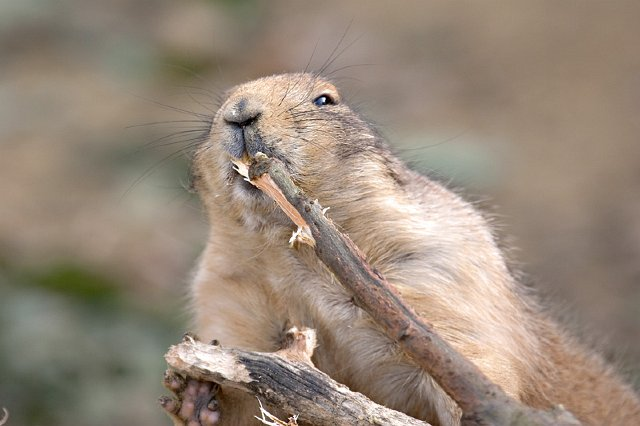 